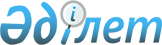 О внесении дополнения и изменения в приказ Министра труда и социальной защиты населения Республики Казахстан от 28 июля 2009 года № 237-п "Об утверждении Правил исчисления совокупного дохода лица (семьи), претендующего на получение государственной адресной социальной помощи"
					
			Утративший силу
			
			
		
					Приказ Министра труда и социальной защиты населения Республики Казахстан от 21 декабря 2010 года № 421-ө. Зарегистрирован в Министерстве юстиции Республики Казахстан 18 января 2011 года № 6735. Утратил силу приказом Министра труда и социальной защиты населения Республики Казахстан от 26 мая 2023 года № 181.
      Сноска. Утратил силу приказом Министра труда и социальной защиты населения РК от 26.05.2023 № 181 (вводится в действие с 01.07.2023).
      В целях оказания социальной поддержки малообеспеченным гражданам и приведения в соответствие с действующим законодательством ПРИКАЗЫВАЮ:
      1. Внести в приказ Министра труда и социальной защиты населения Республики Казахстан от 28 июля 2009 года № 237-п "Об утверждении Правил исчисления совокупного дохода лица (семьи), претендующего на получение государственной адресной социальной помощи" (зарегистрированный в Реестре государственной регистрации нормативных правовых актов за № 5757, опубликованный в газетах "Заң газеті" 11.09.2009 ж., "Юридическая газета" от 11.09.2009 г. № 138), следующие дополнение и изменение:
      в Правилах исчисления совокупного дохода лица (семьи), претендующего на получение государственной адресной социальной помощи, утвержденных указанным приказом:
      в пункте 9 после слов "и иных источников в соответствии с законодательством Республики Казахстан;" дополнить словами "обусловленные денежные пособия, получаемые из Общественного Фонда "Бота";";
      в абзаце втором пункта 25 слова "могут корректироваться" заменить словом "корректируются".
      2. Департаменту социальной помощи (Манабаева К.А.) в установленном порядке обеспечить государственную регистрацию настоящего приказа в Министерстве юстиции Республики Казахстан и его последующее опубликование в официальных средствах массовой информации.
      3. Контроль за исполнением настоящего приказа возложить на вице-министра труда и социальной защиты населения Республики Казахстан Нусупову А.Б.
      4. Настоящий приказ вводится в действие по истечении десяти календарных дней после дня его первого официального опубликования.
					© 2012. РГП на ПХВ «Институт законодательства и правовой информации Республики Казахстан» Министерства юстиции Республики Казахстан
				
Министр
Г. Абдыкаликова
"СОГЛАСОВАНО"
Министр сельского хозяйства
Республики Казахстан
_____________ А. Куришбаев
30 декабря 2010 года
"СОГЛАСОВАНО"
Председатель Агентства
Республики Казахстан по статистике
______________ А. Смаилов
27 декабря 2010 года